Publicado en Monterrey, Nuevo León el 26/11/2020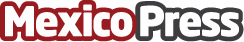 Vesta, desarrolladora inmobiliaria industrial, llega a MonterreyCoppel firma como primer cliente de Vesta Park Guadalupe, realizando una alianza mediante la cual se abrirá un nuevo Cedis, el cual iniciará operaciones en 2021Datos de contacto:Claudia Medina5559500011Nota de prensa publicada en: https://www.mexicopress.com.mx/vesta-desarrolladora-inmobiliaria-industrial Categorías: Inmobiliaria Logística Nuevo León Construcción y Materiales http://www.mexicopress.com.mx